Результат интеллектуальной деятельности в виде секрета производства (ноу-хау) Методика выявления исследовательской идентичности студента в ходе научно-исследовательской деятельностиразработан в рамках ПромежуточныХ материалОВО НАУЧНО - ИССЛЕДОВАТЕЛЬСКОЙ РАБОТЕ по теме: «СОВЕРШЕНСТВОВАНИЕ ИНСТРУМЕНТАРИЯ И РАЗРАБОТКА ПРЕДЛОЖЕНИЙ ПО РАЗВИТИЮ ПОТЕНЦИАЛА СТУДЕНЧЕСКОЙ МОЛОДЕЖИ В СФЕРЕ ИССЛЕДОВАНИЙ И РАЗРАБОТОК» в рамках государственного задания на 2019-2022 гг.Сведения об авторах: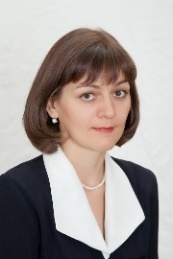 Полевая Марина Владимировна, д.э.н., доцент, рук. департамента психологии и развития человеческого капитала, главный научный сотрудник Центра исследований экономического поведения личности департамента психологии и развития человеческого капиталаКонтакты:(495)249-51-66MVPolevaya@fa.ruКамнева Елена Владимировна, к. психол. наук, доцент, зам. руководителя департамента психологии и развития человеческого капитала по научной работе, директор Центра исследований экономического поведения личности департамента психологии и развития человеческого капитала. 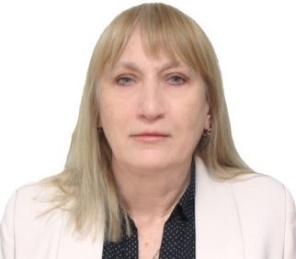 Контакты:(495)249-51-68EKamneva@fa.ru Жигун Леонид Александрович, д.э.н., профессор департамента психологии и развития человеческого капитала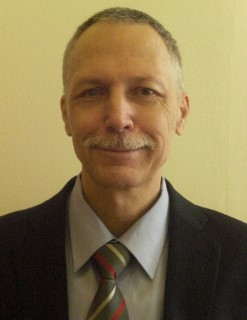 Контакты:lazhigun@fa.ru 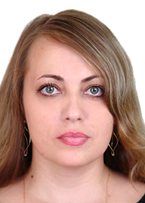 Грузина Юлия Михайловна, к.э.н., доцент, заместитель проректора по научной работеКонтакты:(499)943-93-38YMGruzina@fa.ru Полевой Сергей Анатольевич, д.т.н., доцент, профессор департамента управления бизнесом, главный научный сотрудник Центра исследований экономического поведения личности департамента психологии и развития человеческого капитала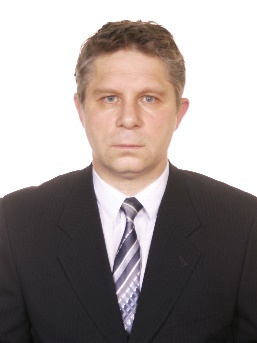 Контакты: SAPolevoy@fa.ru Симонова Маргарита Михайловна, к.с.н., доцент, доцент департамента психологии и развития человеческого капитала, ведущий научный сотрудник Центра исследований экономического поведения личности департамента психологии и развития человеческого капитала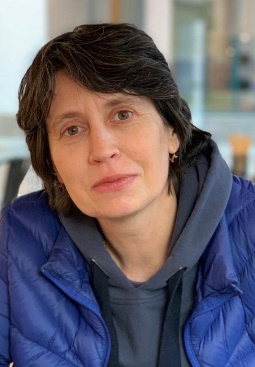 Контакты:mmsimonova@fa.ru Коробанова Жанна Владимировна, к. психол. наук, зам. руководителя департамента психологии и развития человеческого капитала по учебной и методической работе, ведущий научный сотрудник Центра исследований экономического поведения личности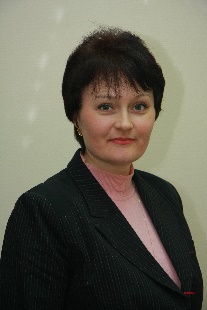 Контакты:(495)249-51-67ZHKorobanova@fa.ruРЕКЛАМНО-ТЕХНИЧЕСКОЕ ОПИСАНИЕИнформация о технологии и научном (научно-техническом) заделе: РИД относится к диагностическим программам, установленным на любом виде вычислительных устройств.Результатом является методика выявления исследовательской идентичности студента в ходе научно-исследовательской деятельности. На основе связи значений большой пятерки психических характеристик социализации студентов на такие параметры научно-исследовательской деятельности студентов как исследовательский потенциал, индикатор Киртона и способность студента к самоуправлению. Лежащая в основе методики модель способность студента к самоуправлению – большая пятёрка психических характеристик способствует конкретизации объяснения механизма конструирования исследовательской идентичности студенческой молодежи в ходе ее научно-исследовательской деятельности.РИД подготовлен в рамках научно-исследовательской работы по теме: «Совершенствование инструментария и разработка предложений по развитию потенциала студенческой молодежи в сфере исследований и разработок», выполненной по государственному заданию на 2020 год.Степень готовности к внедрению инновационного проекта: заявленная методика выявления исследовательской идентичности студента в ходе научно-исследовательской деятельности содержит описание психических характеристик студентов, показателей их научно-исследовательской деятельности и их связи между собой для получения заявленного результата.Новизна технологии, отличие от аналогов: в настоящее время аналогов предложенной методики выявления исследовательской идентичности студента в ходе научно-исследовательской деятельности нет. Методика построена на введении неучтенных альтернативных психических факторов.Технологические преимущества (технические или другие потребительские свойства): предложенная методика позволяет при минимальных затратах произвести выявление и оценку исследовательской идентичности студента в ходе научно-исследовательской деятельности.Экономические преимущества: предоставляет преимущества по ускорению диагностирования таких характеристик научно-исследовательской деятельности студентов таких как способность студента к самоуправлению в ходе научно-исследовательской деятельности, его исследовательский потенциал, механизма развития и мобилизации имеющегося у студента исследовательского потенциала и продуктивность научно-исследовательской деятельности студента, за счет уменьшения объема и времени на тестирования и применения номограмм.Область возможного использования: в образовательных организациях для разработки научно обоснованных программ выявления, ускорения диагностирования задатков студентов к научно-исследовательской деятельности и развития потенциала студенческой молодежи в сфере исследований и разработок.Сопутствующие полезные эффекты: Эффект для образовательных организаций заключается в том, что организация получает дополнительные преимущества за счет возможности:- углубление понимания механизма интеграции личностных качеств с социально значимой деятельностью, что в конечном итоге способствует повышению эффективность научно-исследовательской деятельности студентов;- знания тех факторов, которые усиливают способности студента к самоуправлению в ходе научно-исследовательской деятельности;- знания тех факторов, которые снижают способность студента к самоуправлению в ходе научно-исследовательской деятельности.